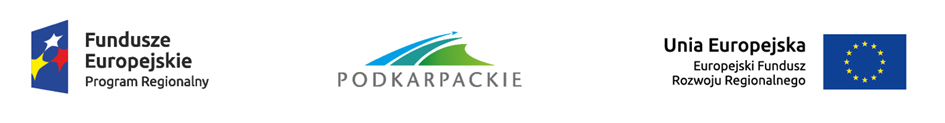 Krosno, dnia 5 grudnia 2017 roku							www.krosno.med.plZawiadomienie o zmianie SIWZ w zakresie pakietu nr 3 postępowania prowadzonego w trybie przetargu nieograniczonego na zakup wraz z dostawą sprzętu medycznego i wyposażenia dla Oddziału Ginekologiczno-Położniczego i Poradni Ginekologiczno-Położniczej w ramach zadania „Regionalne Centrum Południowego Podkarpacia Kobieta i Dziecko - wysokospecjalistyczna opieka zdrowotna” współfinansowanego z Europejskiego Funduszu Rozwoju Regionalnego w ramach Osi Priorytetowej 6 Spójność przestrzenna i społeczna Regionalnego Programu Operacyjnego Województwa Podkarpackiego na lata 2014-2020	Zamawiający zawiadamia o zmianie SIWZ w zakresie pakietu nr 3 – meble zabiegowe dla Oddziału Ginekologiczno-Położniczego w zakresie terminu dostawy. Nowy termin dostawy wynoszący max. 56 dni od daty podpisania umowy został zawarty w SIWZ w rozdziale VII.Z poważaniem 